CAVAMAX W6 - FIBRA ALIMENTAR EMULSIFICANTEFibras alimentares são  importantes componentes da dieta humana. Elas auxiliam a manter a saúde gastrointestinal e são capazes de reduzir o risco de doenças coronárias, melhorar a saúde intestinal e outras enfermidades relacionadas ao baixo consumo de fibras.FOTOS FRUTAS 01As formulações com fibras em diferentes matrizes alimentares podem representar grande desafio.  O enriquecimento de alimentos para se atender a recomendação de ingestão de 25-30 g de fibras ao dia pode ser uma grande limitação técnica.  Frequentemente, a adição de fibras é limitada devido ao impacto nas características sensoriais do alimento. Aumento de viscosidade, baixa estabilidade ao calor e meios ácidos, sabor, turbidez, alteração de textura, interações indesejáveis com outros ingredientes da formulação são alguns exemplos dos  efeitos do enriquecimento de alimentos com fibras. Cavamax W6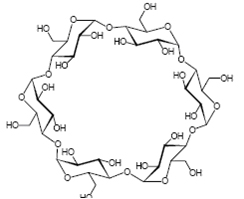 Quimicamente, Cavamax W6 é uma ciclodextrinas (CD). Ciclodextrinas são oligossacarídeos cíclicos, também conhecidas como cicloamiloses, cicloglucanos. A estrutura química de Cavamax W6 é  composta de unidades de  glicose (α-D-glicopiranose) unidas por ligações tipo α-1,4, com estrutura semelhante a um tronco de cone.Cavamax W6  é um oligossacarídeo com excelentes propriedades estabilizantes e  que forma emulsões estáveis de  óleo em água.  Cavamax W6  combina-se com ácidos graxos formando uma estrutura que estabiliza  óleo de forma eficaz.Cavamax W6 apresenta inúmeros benefícios se comparado aos emulsificantes e aerantes convencionais:Estabilidade Os emulsificantes convencionais como proteínas (leite, soro, soja, ovos) são frequentemente utilizados como agentes aerantes.  No entanto, estes produtos podem apresentar sensibilidade ao calor, ácidos, além de ser potencialmente alergênicos. Interação com ingredientesCavamax W6  pode ser combinado com hidrocolóides como a goma xantana, guar e amidos sem interações negativas.FOTO IMG_4048Aeração em  baixo teor de gorduraOs alimentos batidos normalmente necessitam de gordura ou proteína para o processo de aeração. Cavamax W6 funciona em produtos com ou sem gordura e em condições ácidas o que o torna um aerante ideal para produtos onde haja uma restrição nutricional ou técnica. Cavamax W6 é uma fibra solúvel e, portanto, não confere calorias.FOTO MOUSSE DE CHOCOLATE Sabor neutroAs soluções em água de Cavamax W6 são inodoras, incolores, sem turbidez, de baixa viscosidade e sabor neutro.FOTO CHANTILLYFortificação com fibras solúveisEstas características, tornam Cavamax W6  uma alternativa interessante para a fortificação  de alimentos com fibras, sobretudo naqueles onde se busque um impacto sensorial imperceptível, como bebidas transparentes, incluindo carbonatadas. Os benefícios são importantes também em outras bases, como panificação, laticínios, cereais, onde Cavamax W6 pode ser aplicado.FOTO MULHER DE BRAÇOS ABERTOSCavamax W6, é uma fibra extremamente versátil para uso em várias condições de processamento. Cavamax W6 redefine a categoria de emulsificantes, sendo  uma alternativa com propriedades multifuncionais que não são normalmente encontradas em fibras. Neutro em sabor,  Cavamax W6 é uma alternativa para produtos clean label (rótulo limpo) atraindo a atenção do consumidor.* Ana Lúcia Barbosa Quiroga é gerente P&D e Aplicação da Vogler Ingredients.Vogler Ingredients Ltda.Tel.: (11) 4393-4400www.vogler.com.br